§6422.  Apprentice program1.  Program established; experience component.  By July 1, 1996, the commissioner shall establish by rule an apprentice program for entry into the lobster fishery.  The program must include practical lobster fishing experience.  A person must be 8 years of age or older and hold an apprentice lobster and crab fishing license or a student lobster and crab fishing license under section 6421 to enter the program.[PL 2003, c. 468, §6 (AMD).]2.  Length of program.  The commissioner shall determine the length of time an apprentice is enrolled in the program, which must be a minimum of 2 years.[PL 1995, c. 468, §4 (NEW).]3.  Educational courses.  The program may include any educational courses the commissioner determines appropriate.  Educational courses may be taught by the department or by any public or private sector association or organization authorized by the commissioner.  For any course taught by the department, the commissioner shall set an enrollment fee sufficient to recover all costs incurred by the department in teaching the course.[PL 1995, c. 468, §4 (NEW).]4.  Allowance for waivers. [PL 2011, c. 486, §2 (RP).]5.  Prohibition.  Rules adopted under this section may not require a person who has registered to enter an established island limited-entry zone program as described under section 6449 to apprentice in the zone in which the island limited-entry zone program is located.[PL 2015, c. 428, §2 (NEW).]SECTION HISTORYPL 1995, c. 468, §4 (NEW). PL 1995, c. 568, §2 (AMD). PL 1997, c. 250, §§7,8 (AMD). PL 1997, c. 574, §§2,3 (AMD). PL 1999, c. 281, §1 (AMD). PL 1999, c. 490, §§2,3 (AMD). PL 2003, c. 468, §6 (AMD). PL 2011, c. 486, §2 (AMD). PL 2015, c. 428, §2 (AMD). The State of Maine claims a copyright in its codified statutes. If you intend to republish this material, we require that you include the following disclaimer in your publication:All copyrights and other rights to statutory text are reserved by the State of Maine. The text included in this publication reflects changes made through the First Regular and First Special Session of the 131st Maine Legislature and is current through November 1, 2023
                    . The text is subject to change without notice. It is a version that has not been officially certified by the Secretary of State. Refer to the Maine Revised Statutes Annotated and supplements for certified text.
                The Office of the Revisor of Statutes also requests that you send us one copy of any statutory publication you may produce. Our goal is not to restrict publishing activity, but to keep track of who is publishing what, to identify any needless duplication and to preserve the State's copyright rights.PLEASE NOTE: The Revisor's Office cannot perform research for or provide legal advice or interpretation of Maine law to the public. If you need legal assistance, please contact a qualified attorney.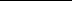 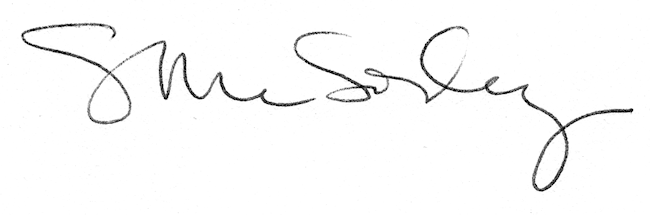 